KérelemAlulírott …………………………………………………………………..… (név)……………………………………………………………………………….. szám alatti lakos, azzal a kéréssel fordulok a Nagykállói Polgármesteri Hivatal Jegyzőjéhez, hogy mellékelt igazolásaimat a Szabolcs-Szatmár-Bereg Megyei Kormányhivatal Rehabilitációs Ellátási és Szakértői Osztályhoz (Nyíregyháza, Bessenyei tér 2.) gépjárműadó mentesség megállapításához szükséges közlekedőképesség minősítése céljából továbbítani szíveskedjen.Kérelmemhez az alábbi orvosi dokumentációkat és egyéb iratokat csatolom:………………………………………………………………………………...…………………………………………………………………………………………………...…………………………………………………………………………………………………..………………….……………………………………………………………………………….…………………..……………………………………………………………………………….…………………..…………………………………………………………………………………………………...Kelt: Nagykálló, ______________________________________________________kérelmezőA kérelmet a csatolt igazolásokkal (…..db) a mai napon átvettem: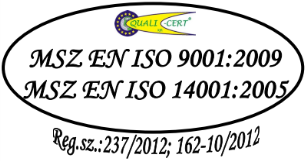 Nagykállói Polgármesteri HivatalAdócsoport 4320 Nagykálló, Kállai Kettős tér 1.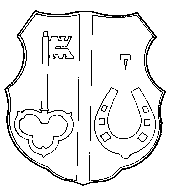  (42) 263-101 Fax: 42/263-309   4321 Nagykálló Pf. 4. E-mail. igazg@nagykallo.hu (42) 263-101 Fax: 42/263-309   4321 Nagykálló Pf. 4. E-mail. igazg@nagykallo.hu (42) 263-101 Fax: 42/263-309   4321 Nagykálló Pf. 4. E-mail. igazg@nagykallo.hu